Supplementary InformationAsymmetrical response of summer rainfall in East Asia to CO2 forcingSe-Yong Song1, Sang-Wook Yeh1, Soon-II An2, Jong-Seong Kug3, Seung-Ki Min3, Seok-Woo Son4, and Jongsoo Shin2 1Department of Marine Sciences and Convergence Technology, Hanyang University, Ansan, South Korea2Department of Atmospheric science, Yonsei University, Seoul, South Korea3POSTECH, Pohang, South Korea4School of Earth and Environmental Science, Seoul National University, Seoul, South KoreaSupplementary InformationSupplementary Figures 1-3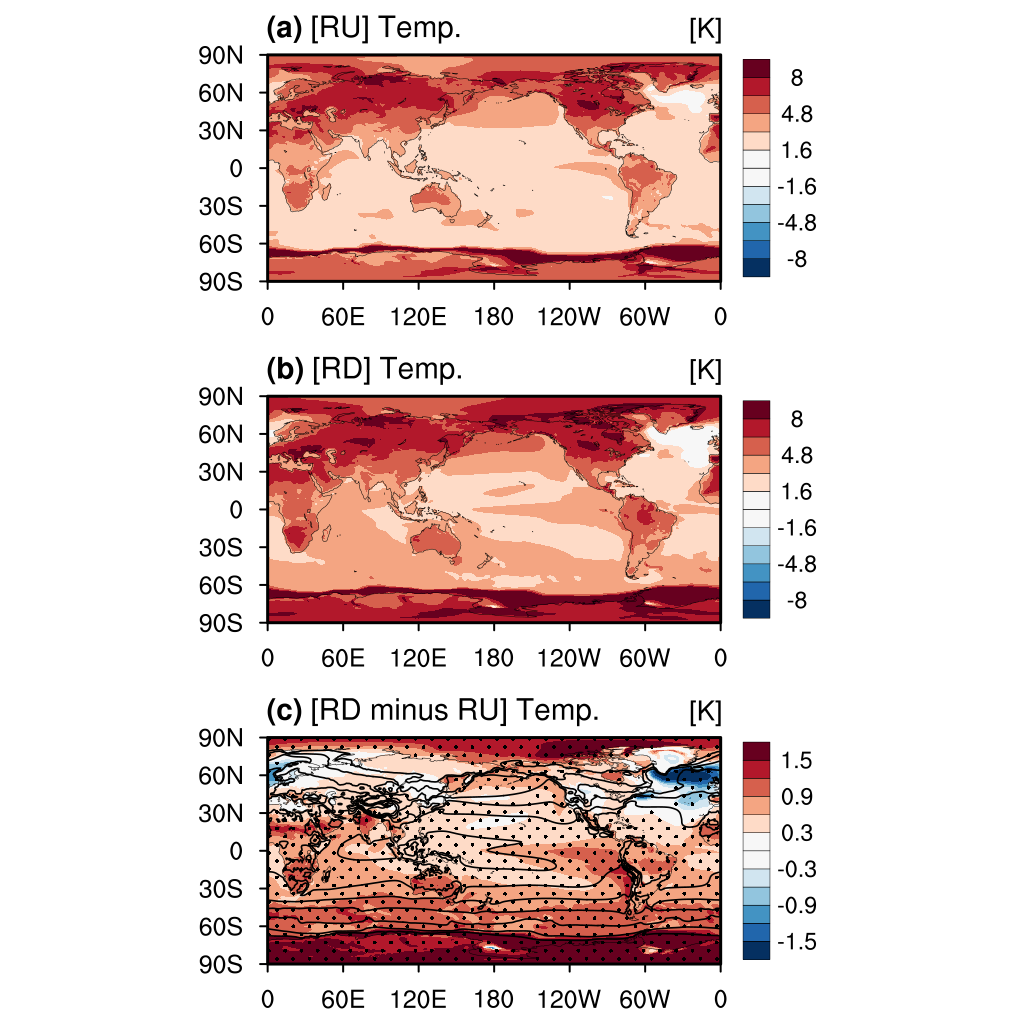 Supplementary Figure 1. Surface temperature anomalies (K) during the (a) ramp-up (2090-2139) and (b) ramp-down (2141-2190) periods during boreal summer. (c) Differences in surface temperature (shading, K) anomalies between the ramp-down and ramp-up periods. Black contours in (c) indicate the climatological surface temperature patterns obtained from the PD simulation. Black dots denote that the regions are significant at a 95% confidence level.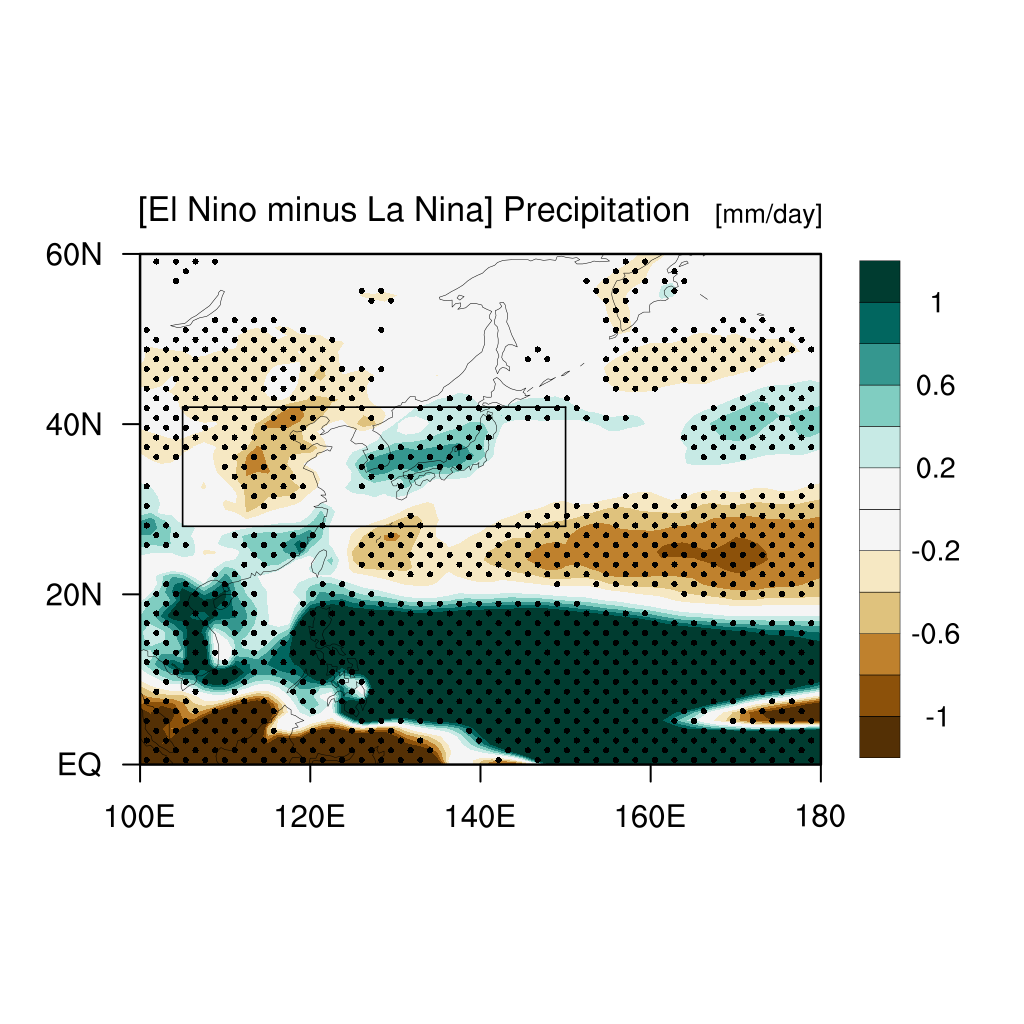 Supplementary Figure 2. Difference of composited rainfall anomalies between El Niño and La Niña years during boreal summer in a PD simulation. The El Niño (La Niña) years are selected when the SST anomaly averaged over the eastern tropical Pacific (5S-5N, 190-250E) during boreal summer is higher (less) than (-) 0.5 standard deviation. Black dots denote that the regions are significant at a 95% confidence level. The black box indicates the East Asia (28°-42°N, 105°-150°E) region.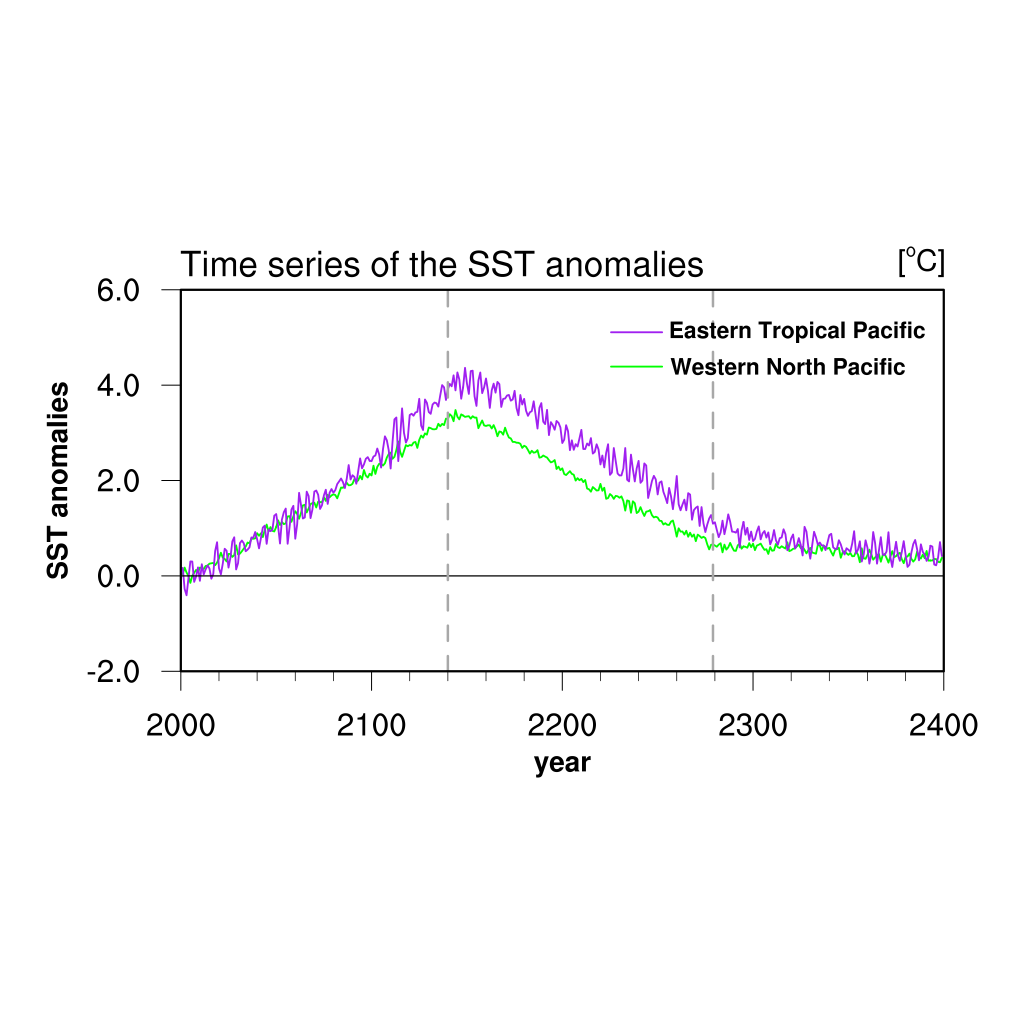 Supplementary Figure 3. Time series of the SST anomalies averaged over the eastern tropical Pacific (purple, 5S-5N, 190-250E) and western North Pacific (green, 15-25N, 120-150E) during boreal summer. Grey vertical dotted line denotes the CO2 peak and stabilization start year.